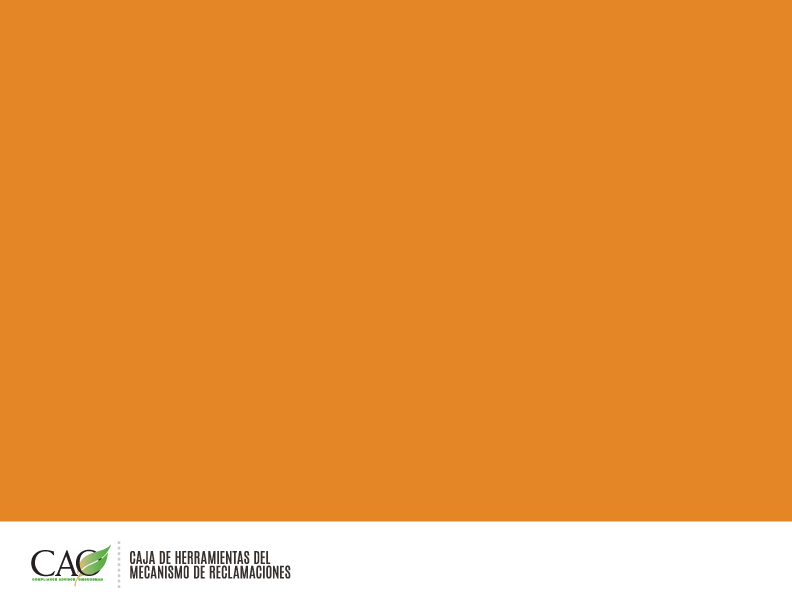 Última actualización: mayo de 2016Las siguientes preguntas permiten una evaluación rápida de las posibles fallas en el diseño actual o en la implementación de un mecanismo de reclamos. Esta evaluación puede ayudar a identificar posibles áreas críticas donde deben centrarse las mejoras para que el mecanismo de reclamos avance, especialmente cuando el tiempo es un factor clave. No pretende reemplazar un análisis más a fondo sobre el mecanismo de reclamaciones, sino ayudar a identificar áreas que pueden necesitar un mayor análisis. Los usuarios principales de esta herramienta serían aquellos que realizan la supervisión de los proyectos u Oficiales de Reclamaciones que se hacen cargo de un mecanismo de reclamos existente. ¿Tiene un sistema o estructura para reunir reclamos o reclamaciones de la comunidad vinculadas con su proyecto y sus operaciones? a)   Sí b)   NoSi su respuesta es afirmativa, por favor describa este sistema o estructura. ______________________________________________________¿Quién opera este sistema o estructura?Miembro del personal especial Oficial de Enlace con la ComunidadNo hay ninguna persona específica Otros ______________________________________________________¿Cómo da a conocer su mecanismo? Seleccione todas las opciones que correspondan.Medios localesLetreros en el lugar del proyectoA través de nuestros Oficiales de Enlace con la Comunidad/publicidad boca a bocaFolletosOtros  ______________________________________________________¿Cuáles son los canales de acceso para los reclamantes? Seleccione todas las opciones que correspondan.Buzón de reclamosLínea de atención directaCorreo electrónicoReuniones personalesOtros  ______________________________________________________¿Qué sistema tiene para llevar registro de los reclamos? Seleccione todas las opciones que correspondan.Libro de registroBase de datos en computadoraNo tenemos un sistema establecidoOtros  ______________________________________________________¿Cuántos reclamos ha recibido en el último año? ____Del número indicado en la pregunta 7, ¿cuántos ya se han resuelto? ____¿Cómo contesta a los reclamantes? Seleccione todas las opciones que correspondan.Con una cartaReuniones comunitarias específicas Reuniones comunitarias regularesReuniones presencialesOtros  _____________________________________________________¿Cómo determina si los reclamantes están satisfechos con el mecanismo de reclamos, incluso el resultado y el proceso en general? A través de encuestas individuales al final de cada procesoA través de encuestas periódicas en la comunidad Informalmente, a través de conversaciones con los miembros de la comunidadOtros ____________________________________________________¿Con cuánta frecuencia se reúnen los directivos para discutir la información obtenida a través del mecanismo de reclamos?Cada dos semanasUna vez al mesUna vez cada trimestreUna vez al añoA medida que surge la necesidadNunca¿Cómo influye la retroalimentación del mecanismo de reclamos en la estrategia de la compañía?______________________________________________________